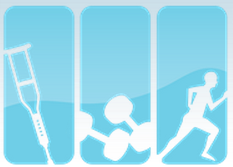 BALANCE AND STRENGTH PROGRAMME 1KIT:BROOMHANDLE/WALKING STICK OR STURDY POLE, DINING CHAIRDO 10 REPETITIONS OF EACH EXERCISETRY TO KEEP CORE STABILITY ACTIVATED AND BODY UPRIGHT IN GOOD POSTURE THROUGHOUT. HOLD ON TO BROOMSTICK OR THE BACK OF A CHAIR FOR SUPPORT IF YOU NEED TOSIT TO STANDS FROM DINING CHAIRHEEL RAISES LEGS STRAIGHTHEEL RAISES KNEES BENTTOE RAISES ALTERNATESINGLE LEG STAND STRETCH OPPOSITE ARM OVERHEADHEEL/TOE STAND STRETCH ARMS OUT TO SIDEHEEL/TOE WALK STRETCH ARMS OUT TO SIDEBROOMSTICK KNEELIFTBROOMSTICK SIDEWAYS LEG LIFTSIT TO STANDS FROM DINING CHAIRROLL DOWN IN SITTINGSTRETCH ARMS OVERHEAD IN SITTING WITH DEEP BREATHSIf you have any injuries or are recovering from surgery such as joint replacement please consult with your Physiotherapist before starting the exercises